Wenn Sie gerade neu in Deutschland angekommen sind, haben Sie viele Fragen, wie es nun für Sie weitergehen kann. Wir informieren Sie, wo Sie Hilfe und Unterstützung finden. Zunächst beim Ankommen in Deutschland und später, wenn Sie so weit sind, auch bei der Arbeits- oder Ausbildungssuche.Als Geflüchtete oder Geflüchteter aus der Ukraine ist Ihr Schutzstatus durch eine EU-Richtlinie geregelt. Diese bewirkt, dass Sie keinen Asylantrag stellen müssen. Außerdem erhalten Sie eine Aufenthaltserlaubnis, die Ihnen ermöglicht in Deutschland zu arbeiten, eine Ausbildung zu machen oder zu studieren.Wenn Sie in Deutschland eine Arbeits- oder Ausbildungsstelle suchen, sind wir für Sie da: Wir unterstützen Sie bei der Suche nach einer passenden Arbeit. Außerdem beraten wir Sie und vermitteln Ihnen konkrete Jobangebote.Wir besprechen gerne die Einzelheiten mit Ihnen. Wenden Sie sich dazu bitte an die Agentur für Arbeit, in dem Ort, in dem Sie in Deutschland wohnen.Falls Sie Fragen haben, können Sie sich auch telefonisch an uns wenden. Unter dieser Nummer erreichen Sie Mitarbeiterinnen und Mitarbeiter der Agentur für Arbeit, die Ukrainisch und Russisch sprechen: Rufnummer: 0911-178 7915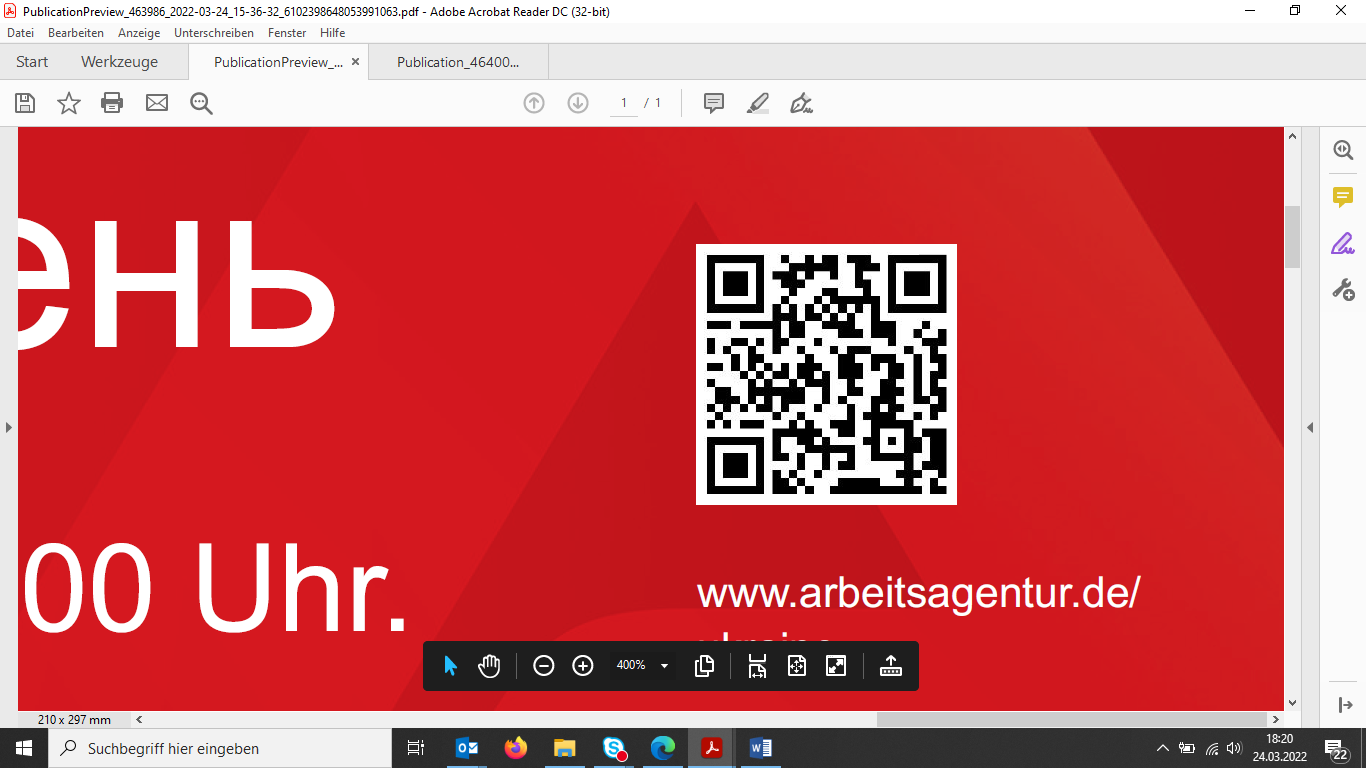 